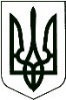 УКРАЇНАОПОРНий НАВЧАЛЬНий ЗАКЛАД «ЗАКЛАД ЗАГАЛЬНОЇ СЕРЕДНЬОЇ ОСВІТИ  І-ІІІ СТУПЕНІВ с. ДОВЖОК Ямпільського району Вінницької області»Н А К АЗ01.06.2020 р. 					№46Про зарахування учнів до 1 класу 2020-2021 н.р.Відповідно до абзаців другого і третього частини 1 статті 13 Закону України «Про освіту», наказу МОН від 16.04.2018 р. № 367 «Про затвердження порядку зарахування, відрахування та переведення учнів до державних та комунальних закладів освіти для здобуття повної загальної середньої освіти», на підставі заяв батьків учнів про зарахування дітей до ОНЗ ЗЗСО І-ІІІ ступенів с. Довжок, свідоцтв про народження, медичних карт (форма №086-1).НАКАЗУЮ:Зарахувати до складу учнів 1 класу ОНЗ ЗЗСО І-ІІІ ст. с.Довжок з 01.06.2020 року:2. Зарахувати до складу учнів 1 класу філії ЗСО І-ІІ ст. с.Качівка з 01.06.2020 року:3. Зарахувати до складу учнів 1 класу філії ЗСО І-ІІ ст. с. Северинівка з 01.06.2020 року:  4. Контроль за виконання даного наказу залишаю за собою.	Директор ОНЗ				А.П.Андрущенко1Армашулу Машу Романівну2Гаєвську Поліну Володимирівну3Добровольску Олександру Олександрівну4Дучола Максима Васильовича5Кістіон Ангеліну Василівну6Клепу Олега Дмитровича7Лукіянова Максима Олександровича8Лукіянову Олександру Олександрівну9Рачковську Ксенію Арменівну10Спринчак Алісу Дмитрівну11Сулиму Анастасію Михайлівну12Фурдипал Анастассію Олександрівну13Штурхецького Іллю Максимовича14Янішевську Крістіну Михайлівну15Янішевську Каріну Михайлівну1Віта Юрія Віталійовича2Гицину Ангеліну Павлівну3Гуменну Наталю Євстафіївну4Девдеру Марію Михайлівну5Ілінську Софію Юріївну6Лозан Крістіну Вадимівну7Протасевич Ангеліну Олегівну8Пятковського Олександра Сергійовича9Степанчук Крістіну Олегівну10Слободянюк Вікторію Олександрівну11Тоболу Альону В’ячеславівну12Хоміцьку Вероніку Василівну1Каратаєва Ярослава Андрійовича2Кіфу Артема Віталійовича3Кіфу Софію Віталіївну4Парванчук Злату Валентинівну5Рудь Крістіну Максимівну6Савчука Костянтина Сергійовича7Ткачука Костянтина Сергійовича8Яричевську Олександру Василівну